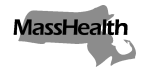 Commonwealth of MassachusettsExecutive Office of Health and Human ServicesOffice of Medicaidwww.mass.gov/masshealthMassHealthAll Provider Bulletin 347August 2022TO:	All Providers Participating in MassHealth FROM:	Amanda Cassel Kraft, Assistant Secretary for MassHealth [signature of Amanda Cassel Kraft]RE:	Changes to Prescription Drug Days’ Supply Limitations, Effective September 19, 2022 90-Day Supply of DrugsAs described in Pharmacy Facts 141, Pharmacy Facts 142, All Provider Bulletin 289, All Provider Bulletin 291, and All Provider Bulletin 319, MassHealth implemented the following temporary policy change in response to Coronavirus Disease 2019 (COVID-19): “Despite the requirements of 130 CMR 406.411(D)(1): Days’ Supply Limitation, pharmacies may dispense up to a 90-day supply of a prescription drug if requested by a MassHealth member or that member’s prescriber as long as sufficient quantity remains on the prescription to support the quantity being filled.”In All Provider Bulletin 319 and Pharmacy Facts 178, MassHealth indicated that this policy would be in place through the end of the federal public health emergency (PHE). However, in light of the numerous extensions of the PHE since the issuance of these communications, MassHealth has decided to end this policy before the end of the PHE. Specifically, effective September 19, 2022, the days’ supply limitations described in MassHealth pharmacy regulation 130 CMR 406.411(D) will apply. As a result, MassHealth will no longer allow 90-day supplies for most brand name drugs. Members will still be able to get these brand name drugs in 30-day supplies. Also effective September 19, 2022, the MassHealth Drug List will designate which drugs will be allowed to be dispensed in a 90-day supply, using the footnote of A90 in the A-Z list. MassHealth will allow for a 90-day supply for these drugs when a prescriber authorizes or a member requests a 90-day supply to be dispensed, as long as sufficient quantity remains on the prescription to support the quantity being filled. If a prescriber authorizes a 90-day supply, the pharmacy provider will be expected to dispense that prescription in a 90-day supply unless the pharmacist, in their professional judgment, thinks that doing so is inappropriate or dangerous. If the pharmacist, in their professional judgment, thinks that it is inappropriate or dangerous to have a 90-day supply of a particular prescription, they should contact the MassHealth DUR to get an override at (800) 745-7318.Effective December 19, 2022, MassHealth anticipates requiring a subset of these drugs to be dispensed in a 90-day supply, consistent with 130 CMR 406.411(D)(b)(1). These drugs will be designated on the MassHealth Drug List A-Z list with a footnote of M90. MassHealth will send out additional detail about mandatory 90-day supplies in future communications.  This bulletin applies to members enrolled in MassHealth fee-for-service, the Primary Care Clinician (PCC) plan, and Primary Care Accountable Care Organizations (Primary Care ACOs). MassHealthAll Provider Bulletin 347August 2022Page 2Additional InformationFor the latest Massachusetts-specific information, visit www.mass.gov/coronavirus-disease-2019-covid-19,The latest Centers for Disease Control and Prevention (CDC) guidance for health care professionals is available at the following link: Healthcare Workers: Information on COVID-19 | CDC.MassHealth Website This bulletin is available on the MassHealth Provider Bulletins web page.Sign up to receive email alerts when MassHealth issues new bulletins and transmittal letters.Questions Dental ServicesPhone: (800) 207-5019; TTY: (800) 466-7566Long-Term Services and SupportsPhone: (844) 368-5184 (toll free)Email: support@masshealthltss.comPortal: MassHealthLTSS.comMail: MassHealth LTSS, PO Box 159108, Boston, MA 02215Fax: (888) 832-3006All Other Provider TypesPhone: (800) 841-2900. TDD/TTY: 711.Email: providersupport@mahealth.netFax: (617) 988-8974